Civil War DiplomacyForeign ActionsUnion ActionsConfederate ActionsOutcomeBritain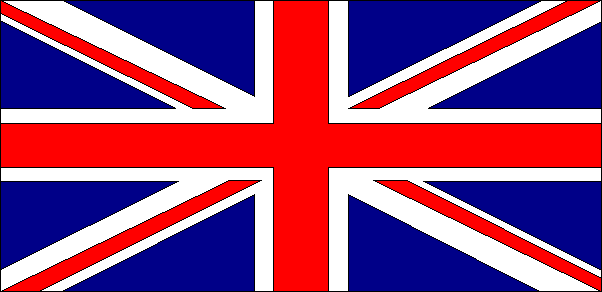 France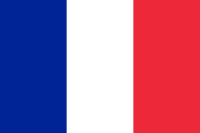 Mexico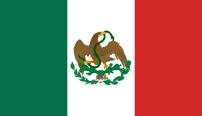 Canada/ Quebec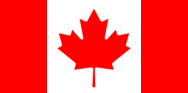 Russia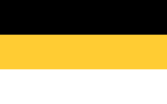 